       V WIOSENNA SPARTAKIADA   SPORTOWA  DLA PRZEDSZKOLAKÓW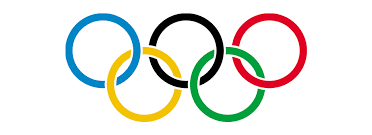 W dniu 27 maja 2019 r. w sali gimnastycznej ZSP w Żychlinie odbyła się V Wiosenna Spartakiada Sportowa  Przedszkolaków. Jej organizatorami byli Dyrektor i Nauczyciele Przedszkola   Nr 2 im. Jana Pawła II w Żychlinie. Olimpiada miała zasięg międzyprzedszkolny i obejmowała  dzieci 6 – letnie uczęszczające do przedszkoli i oddziałów przedszkolnych z terenu Gminy Żychlin. Do udziału w  rozgrywkach sportowych zgłosiły się  dwie drużyny. Jedna reprezentowała Przedszkole Samorządowe Nr 1  w Żychlinie druga - Przedszkole Nr 2 im. Jana Pawła II w Żychlinie. 	Olimpiada miała na celu integrowanie grup przedszkolnych, kształtowanie odporności emocjonalnej na zmienne efekty sytuacji rywalizacji,  zachęcanie do aktywności ruchowej, rozwijanie  sprawności fizycznej, umiejętności współdziałania i wyzwalania ducha rywalizacji.  	Nad poprawnością sportowych zmagań czuwało zacne i dostojne jury        w składzie: Dyrektor Zespołu Szkolno - Przedszkolnego Piotr Wysocki, Wicedyrektor d/s przedszkola Emilia Chabowska oraz przedstawiciel Rady Rodziców -  Aleksandra Krupińska.  Mali sportowcy zmagali się  w pięciu konkurencjach, ale sił i zapału starczyłoby na pewno na  więcej. 	Sportowe zmagania rozpoczęły się od konkurencji - Przenoszenie piłeczki na " łyżce slalomem" . Następnie przedszkolaki musiały się wykazać zwinnością                  i dokładnością  podczas " Sadzenia marchewek". " Prowadzenie piłki " - to kolejne zadanie, w czasie którego zawodnicy w parach toczyli piłkę za pomocą  laski gimnastycznej, pokonując wyznaczoną odległość. W tej konkurencji niezbędna była doskonała współpraca między zawodnikami. Natomiast               " Wyścig z linką" wymagał od każdego zawodnika ogromnego skupienia. Finałowym zadaniem była "Sztafeta z przekazywaniem laski". Dzieci okazały się wspaniałymi sportowcami.	Z wielkim zaangażowaniem i oddaniem pokonywały wszystkie konkurencje. Bardzo pomógł doping koleżanek i kolegów. Wyłoniono zwycięzców sportowych potyczek, którzy oprócz dyplomów zdobyli nagrody dla swoich przedszkoli. Organizatorzy zapewnili zawodnikom zdrową przekąskę  w postaci  owoców  i wody niegazowanej.Pierwsze miejsce zajęła drużyna z Przedszkola      Samorządowego Nr 1  w Żychlinie.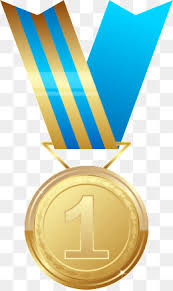 	Wszystkim małym sportowcom dziękujemy za zdrową, sportową  rywalizację, serdecznie gratulujemy, tradycyjnie…....zapraszamy za rok. To była wspaniała przygoda dla naszych podopiecznych i myślę, że na długo zostanie  w pamięci.